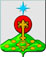 РОССИЙСКАЯ ФЕДЕРАЦИЯСвердловская областьДУМА СЕВЕРОУРАЛЬСКОГО ГОРОДСКОГО ОКРУГАРЕШЕНИЕот 28 марта 2018 года	                    № 17г. СевероуральскОб утверждении перечня должностных лиц органов местного самоуправления Североуральского городского округа, уполномоченных составлять протоколы об административных правонарушениях, предусмотренных Законом Свердловской области от 14.06.2005 года № 52-ОЗ «Об административных правонарушениях на территории Свердловской области» Руководствуясь статьей 44 Закона Свердловской области от 14.06.2005 года № 52-ОЗ «Об административных правонарушениях на территории Свердловской области», Законом Свердловской области от 27.12.2010 года № 116-ОЗ «О наделении органов местного самоуправления муниципальных образований, расположенных на территории Свердловской области, государственным полномочием Свердловской области по определению перечня должностных лиц, уполномоченных составлять протоколы об административных правонарушениях, предусмотренных законом Свердловской области», Уставом Североуральского городского округа, Дума Североуральского городского округаРЕШИЛА:1. Утвердить Перечень должностных лиц органов местного самоуправления Североуральского городского округа, уполномоченных составлять протоколы об административных правонарушениях, предусмотренных Законом Свердловской области от 14.06.2005 года № 52-ОЗ «Об административных правонарушениях на территории Свердловской области» (прилагается).2. Признать утратившим силу Решение Думы Североуральского городского округа от 28.10.2015 N 75 «Об утверждении Перечня должностных лиц органов местного самоуправления Североуральского городского округа, уполномоченных составлять протоколы об административных правонарушениях, предусмотренных Законом Свердловской области от 14.06.2005 N 52-ОЗ «Об административных правонарушениях на территории Свердловской области».3. Обнародовать настоящее Решение на официальном сайте Администрации Североуральского городского округа и опубликовать информацию о принятии настоящего Решения и его обнародовании в газете «Наше слово».4. Контроль исполнения настоящего Решения возложить на постоянную депутатскую комиссию Думы Североуральского городского округа по социальной политике (Копылов А.Н.).Утвержден Решением Думы Североуральского городского округа                                                    				                    от 28 марта 2018 г. № 17Перечень должностных лиц органов местного самоуправления Североуральского городского округа, уполномоченных составлять протоколы об административных правонарушениях, предусмотренных Законом Свердловской области от 14.06.2005 года № 52-ОЗ «Об административных правонарушениях на территории Свердловской области»Глава Североуральского городского округа             	          ______________В.П. Матюшенко И.о. Председателя ДумыСевероуральского городского округа_________________А.А. Злобин №п/пДолжностные лица органов местного самоуправления Североуральского городского округа, уполномоченные составлять протоколы об административных правонарушенияхСтатьи Закона Свердловской области от 14.06.2005 года № 52-ОЗ «Об административных правонарушениях на территории Свердловской области», по которым конкретное должностное лицо уполномочено составлять протоколы об административных правонарушениях 1Глава Североуральского городского округапункт 2 статьи 4-2, статья 5 (в части административных правонарушений, связанных с нарушением порядка предоставления мер социальной поддержки, установленных нормативными правовыми актами органов местного самоуправления), пункт 2 статьи 6, пункт 3 статьи 6 (в части административных правонарушений, связанных с использованием находящегося в муниципальной собственности объекта нежилого фонда без надлежаще оформленных документов либо с нарушением установленных норм и правил эксплуатации и содержания объектов нежилого фонда, а равно с использованием не по назначению, самовольным занятием или переоборудованием (переустройством, перепланировкой) объекта нежилого фонда, находящегося в муниципальной собственности), статьи 9, 10, 10-2, 10-3, 11-1 (в части административных правонарушений, связанных с нарушением дополнительных требований пожарной безопасности, установленных нормативными правовыми актами органов местного самоуправления на период действия особого противопожарного режима), 12 - 16, 17 - 19, 21, 22, 33, 34, 34-1, 35 (в части административных правонарушений, связанных с нарушением установленного порядка использования символов муниципального образования), 37, 38, 40 - 412Председатель Думы Североуральского городского округастатьи 30 (в части административных правонарушений, связанных с невыполнением законных требований депутата представительного органа Североуральского городского округа), 31 (в части административных правонарушений, связанных с нарушением срока представления ответа на депутатский запрос депутата представительного органа Североуральского городского округа), 33, 34, 35 (в части административных правонарушений, связанных с нарушением установленного порядка использования символов Североуральского городского округа)3Председатель Контрольно-счетной палаты Североуральского городского округастатьи 33, 34, 34-14Первый заместитель Главы Администрации Североуральского городского округапункт 2 статьи 4-2, пункт 2 статьи 6, пункт 3 статьи 6 (в части административных правонарушений, связанных с использованием находящегося в муниципальной собственности объекта нежилого фонда без надлежаще оформленных документов либо с нарушением установленных норм и правил эксплуатации и содержания объектов нежилого фонда, а равно с использованием не по назначению, самовольным занятием или переоборудованием (переустройством, перепланировкой) объекта нежилого фонда, находящегося в муниципальной собственности Североуральского городского округа),  статьи 10, 10-2, 10-3, 33, 34, 34-1, 35 (в части административных правонарушений, связанных с нарушением установленного порядка использования символов Североуральского городского округа) 5Заместитель Главы Администрации Североуральского городского округа (по социальным вопросам)пункт 2 статьи 4-2, статьи 5 (в части административных правонарушений, связанных с нарушением порядка предоставления мер социальной поддержки, установленных нормативными правовыми актами органов местного самоуправления Североуральского городского округа), 33, 34, 35 (в части административных правонарушений, связанных с нарушением установленного порядка использования символов Североуральского городского округа), 416Заместитель Главы Администрации Североуральского городского округа (по промышленности и жилищно-коммунальному хозяйству)пункт 2 статьи 4-2, статьи 9, 12, 13, 13-1, 14 – 19, 21, 22, 33, 34, 34-1, 35 (в части административных правонарушений, связанных с нарушением установленного порядка использования символов Североуральского городского округа), 37, 38, 40 - 417Начальник Управления образования Администрации Североуральского городского округастатьи 33, 348Начальник Финансового управления Администрации Североуральского городского округастатьи 33, 349Заведующий отделом по управлению муниципальным имуществом Администрации Североуральского городского округапункт 2 статьи 6, пункт 3 статьи 6 (в части административных правонарушений, связанных с использованием находящегося в муниципальной собственности объекта нежилого фонда без надлежаще оформленных документов либо с нарушением установленных норм и правил эксплуатации и содержания объектов нежилого фонда, а равно с использованием не по назначению, самовольным занятием или переоборудованием (переустройством, перепланировкой) объекта нежилого фонда, находящегося в муниципальной собственности Североуральского городского округа), статьи 33, 3410Заведующий отделом гражданской обороны, предупреждения чрезвычайных ситуаций и обеспечения безопасности дорожного движения Администрации Североуральского городского округастатьи 11-1 (в части административных правонарушений, связанных с нарушением дополнительных требований пожарной безопасности, установленных нормативными правовыми актами органов местного самоуправления Североуральского городского округа на период действия особого противопожарного режима), 33, 3411Заведующий отделом по городскому и жилищно-коммунальному хозяйству Администрации Североуральского городского округастатьи 13-1, 15 - 16, 17 - 19, 21, 22, 33, 34, 34-1, 37, 38, 40 - 4112Заведующий отделом культуры, спорта, молодежной политики и социальных программ Администрации Североуральского городского округастатьи 5 (в части административных правонарушений, связанных с нарушением порядка предоставления мер социальной поддержки, установленных нормативными правовыми актами органов местного самоуправления Североуральского городского округа), 33, 34, 35 (в части административных правонарушений, связанных с нарушением установленного порядка использования символов Североуральского городского округа)13Глава Управления Администрации Североуральского городского округа в поселках Калья и Третий Северныйстатьи 10, 10-3, 11-1, 13-1, 14, 14-1, 15, 15-1, 16, 17, 18, 21, 22, 33, 34, 35 (в части административных правонарушений, связанных с нарушением установленного порядка использования символов Североуральского городского округа), 37, 38, 40 - 4114Глава Управления Администрации Североуральского городского округа в поселках Черемухово, Сосьва и селе Всеволодо-Благодатскоестатьи 10, 10-3, 11-1, 13-1, 14, 14-1, 15, 15-1, 16, 17, 18, 21, 22, 33, 34, 35 (в части административных правонарушений, связанных с нарушением установленного порядка использования символов Североуральского городского округа), 37, 38, 40 - 4115Глава Управления Администрации Североуральского городского округа в поселках Баяновка и Покровск-Уральскийстатьи 10, 10-3, 11-1, 13-1, 14, 14-1, 15, 15-1, 16, 17, 18, 21, 22, 33, 34, 35 (в части административных правонарушений, связанных с нарушением установленного порядка использования символов Североуральского городского округа), 37, 38, 40 - 4116Заместитель заведующего отделом экономики и потребительского рынка Администрации Североуральского городского округастатьи 10, 10-2, 10-3, 33, 34, 34-117Главный специалист отдела гражданской обороны, предупреждения чрезвычайных ситуаций и обеспечения безопасности дорожного движения Администрации Североуральского городского округастатьи 11-1 (в части административных правонарушений, связанных с нарушением дополнительных требований пожарной безопасности, установленных нормативными правовыми актами органов местного самоуправления Североуральского городского округа на период действия особого противопожарного режима), 33, 3418Ведущий специалист отдела по городскому и жилищно-коммунальному хозяйству Администрации Североуральского городского округастатьи 13-1, 15 - 16, 17 - 19, 21, 22, 33, 34, 34-1, 37, 38, 40 - 4119Ведущий специалист отдела градостроительства, архитектуры и землепользования Администрации Североуральского городского округапункт 3 статьи 6 (в части административных правонарушений, связанных с использованием находящегося в муниципальной собственности объекта нежилого фонда без надлежаще оформленных документов либо с нарушением установленных норм и правил эксплуатации и содержания объектов нежилого фонда, а равно с использованием не по назначению, самовольным занятием или переоборудованием (переустройством, перепланировкой) объекта нежилого фонда, находящегося в муниципальной собственности Североуральского городского округа), статьи 9, 12, 13, 14, 14-1, 15, 17, 19, 33, 34, 34-1